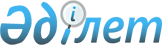 Об утверждении Правил проведения раздельных сходов местного сообщества и определения количества представителей жителей села, улицы, многоквартирного жилого дома для участия в сходе местного сообщества в Тимирязевском районе Северо-Казахстанской области
					
			Утративший силу
			
			
		
					Решение Тимирязевского районного маслихата Северо-Казахстанской области от 3 марта 2022 года № 10/6. Утратило силу решением Тимирязевского районного маслихата Северо-Казахстанской области от 28 ноября 2023 года № 8/14
      Сноска. Утратило силу решением Тимирязевского районного маслихата Северо-Казахстанской области от 28.11.2023 № 8/14 (вводится в действие по истечении десяти календарных дней после дня его первого официального опубликования).
      В соответствии с пунктом 6 статьи 39-3 Закона Республики Казахстан "О местном государственном управлении и самоуправлении в Республике Казахстан", постановлением Правительства Республики Казахстан от 18 октября 2013 года № 1106 "Об утверждении Типовых правил проведения раздельных сходов местного сообщества", Тимирязевский районный маслихат РЕШИЛ:
      1. Утвердить Правила проведения раздельных сходов местного сообщества и определения количества представителей жителей села, улицы, многоквартирного жилого дома для участия в сходе местного сообщества в Тимирязевском районе Северо-Казахстанской области согласно приложению к настоящему решению.
      2. Коммунальному государственному учреждению "Аппарат Тимирязевского районного маслихата Северо-Казахстанской области" в установленном законодательством Республики Казахстан порядке обеспечить опубликование настоящего решения в Эталонном контрольном банке нормативных правовых актов Республики Казахстан в электронном виде.
      3. Коммунальному государственному учреждению "Аппарат акима Тимирязевского района Северо-Казахстанской области" в установленном законодательством Республики Казахстан порядке обеспечить размещение настоящего решения на интернет-ресурсе акимата Тимирязевского района Северо-Казахстанской области после его официального опубликования.
      4. Настоящее решение вводится в действие со дня подписания. Правила проведения раздельных сходов местного сообщества и определения количества представителей жителей села, улицы, многоквартирного дома для участия в сходе местного сообщества в Тимирязевском районе Северо-Казахстанской области 1. Общие положения
      1. Настоящие Правила проведения раздельных сходов местного сообщества и определения количества представителей жителей села, улицы, многоквартирного дома для участия в сходе местного сообщества в Тимирязевском районе Северо-Казахстанской области разработаны с пунктом 6 статьи 39-3 Закона Республики Казахстан "О местном государственном управлении и самоуправлении в Республике Казахстан", постановлением Правительства Республики Казахстан от 18 октября 2013 года № 1106 "Об утверждении Типовых правил проведения раздельных сходов местного сообщества" и устанавливает порядок проведения раздельных сходов местного сообщества жителей села, сельского округа, улицы, многоквартирного дома в Тимирязевском районе Северо-Казахстанской области.
      2. В настоящих Правилах используются следующие основные понятия:
      1) местное сообщество – совокупность жителей (членов местного сообщества), проживающих на территории соответствующей административно-территориальной единицы, в границах которой осуществляется местное самоуправление, формируются и функционируют его органы;
      2) раздельный сход местного сообщества – непосредственное участие жителей (членов местного сообщества) села, улицы, многоквартирного жилого дома в избрании представителей для участия в сходе местного сообщества. 2. Порядок проведения раздельных сходов местного сообщества
      3. Для проведения раздельного схода местного сообщества территория сельского округа подразделяется на участки (села, улицы, многоквартирные жилые дома).
      4. На раздельных сходах местного сообщества избираются представители для участия в сходе местного сообщества в количестве не более трех человек.
      5. Раздельный сход местного сообщества созывается и организуется акимом сельского округа.
      6. О времени, месте созыва раздельных сходов местного сообщества и обсуждаемых вопросах население местного сообщества оповещается акимом сельского округа не позднее чем за десять календарных дней до дня его проведения через средства массовой информации или иными способами.
      7. Проведение раздельного схода местного сообщества в пределах села, улицы, многоквартирного жилого дома организуется акимом сельского округа.
      При наличии в пределах улицы многоквартирных домов раздельные сходы многоквартирного дома не проводятся.
      8. Перед открытием раздельного схода местного сообщества проводится регистрация присутствующих жителей соответствующего села, улицы, многоквартирного жилого дома, имеющих право в нем участвовать.
      Раздельный сход местного сообщества считается состоявшимся при участии не менее десяти процентов жителей (членов местного сообщества), проживающих в данном селе, улице, многоквартирном доме и имеющих право в нем участвовать.
      9. Раздельный сход местного сообщества открывается акимом сельского округа или уполномоченным им лицом.
      Председателем раздельного схода местного сообщества является аким сельского округа или уполномоченное им лицо.
      Для оформления протокола раздельного схода местного сообщества открытым голосованием избирается секретарь.
      10. Кандидатуры представителей жителей села, улицы, многоквартирного жилого дома для участия в сходе местного сообщества выдвигаются участниками раздельного схода местного сообщества в количестве 1 процента от общего числа избирателей села, улицы, многоквартирного жилого дома на территории сельских округов, но не более десяти человек.
      11. Голосование проводится открытым способом персонально по каждой кандидатуре. Избранными считаются кандидаты, набравшие наибольшее количество голосов участников раздельного схода местного сообщества.
      12. На раздельном сходе местного сообщества ведется протокол, который подписывается председателем и секретарем и передается в аппарат акима сельского округа.
					© 2012. РГП на ПХВ «Институт законодательства и правовой информации Республики Казахстан» Министерства юстиции Республики Казахстан
				
      Секретарь Тимирязевского районного маслихата 

А. Асанова
Утвержденырешением Тимирязевскогорайонного маслихатаот "__" _________ 2021 года№ ________